Publicado en Madrid el 21/03/2024 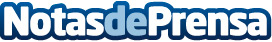 Lanzamiento de VersiculosdelaBiblia.online: una fuente inspiradora de sabiduría bíblica en la era digitalEn un mundo que avanza rápidamente hacia lo digital, VersiculosdelaBiblia.online emerge como un faro de luz y esperanza para aquellos en busca de inspiración, consuelo y guía a través de las sagradas escrituras. Esta nueva plataforma digital ofrece acceso fácil y rápido a una extensa colección de versículos bíblicos, estudios detallados y reflexiones profundas, ideales para la meditación diaria o el estudio en grupoDatos de contacto:Lucía Campillo MendesRedactora en versiculosdelabiblia+34653616936Nota de prensa publicada en: https://www.notasdeprensa.es/lanzamiento-de-versiculosdelabiblia-online-una_1 Categorias: Nacional Sociedad Madrid Digital http://www.notasdeprensa.es